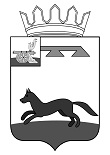 АДМИНИСТРАЦИЯ  МУНИЦИПАЛЬНОГО   ОБРАЗОВАНИЯ«ХИСЛАВИЧСКИЙ   РАЙОН» СМОЛЕНСКОЙ  ОБЛАСТИП О С Т А Н О В Л Е Н И ЕПроект от 04 марта 2022 г. О внесении изменений в муниципальную программу «Демографическое развитие на территории муниципального образования «Хиславичский район» Смоленской области»          Администрация муниципального образования «Хиславичский район» Смоленской области    п о с т а н о в л я е т:Внести в муниципальную программу «Демографическое развитие на территории муниципального образования «Хиславичский район» Смоленской области», утвержденную постановлением Администрации муниципального образования «Хиславичский район» Смоленской области от 11.12.2014 № 362 (в ред. Постановления Администрации муниципального образования «Хиславичский район» Смоленской области № 646 от 28.12.2017, № 636 от 16.11.2018) изменения, изложив муниципальную программу в новой редакции (прилагается).Глава муниципального образования «Хиславичский район» Смоленской области                                                                             А.В. ЗагребаевПАСПОРТмуниципальной программы«Демографическое развитие на территории муниципального образования «Хиславичский район» Смоленской области»1. Основные положения2. Показатели муниципальной программы3. Общая характеристика социально-экономической сферы реализации муниципальной программыДемографическая политика муниципального образования «Хиславичский район» направлена на увеличение продолжительности жизни населения, сокращение уровня смертности, рост рождаемости, реализацию миграционной политики, сохранение и укрепление здоровья населения и улучшение на этой основе демографической ситуации в области.Программа мер по демографическому развитию Хиславичского района  на период до 2025 года разработана на основе:Конституции Российской Федерации, федеральных законов, в том числе:Концепции демографической политики Российской Федерации на период до 2025 года, утвержденной Указом Президента Российской Федерации от 09.10.2007 № 1351.       В Хиславичском районе, как и в России в целом, происходит абсолютное сокращение численности населения в результате ухудшения здоровья, высокой смертности и низкой рождаемости при резком снижении качества воспроизводства населения.Среднегодовая численность постоянного населения в районе на 01.01.2021 года составила 7478 человек.Численность трудовых ресурсов – 4581 человек или 55 % всего  населения. Численность  занятых в  экономике 3220 человек.Депопуляция населения области выступает главной составляющей сложившегося демографического кризиса. Определяющими факторами демографических процессов на территории района в течение последнего десятилетия остаются естественная убыль населения (превышение числа умерших над числом родившихся) и миграционный приток.На формирование естественной убыли населения оказывает влияние уровень рождаемости. В 2021 году в районе родилось 49 человек. Негативное влияние на динамику рождаемости в настоящее время оказывает откладывание рождений или смещение их к более старшему возрасту, что приводит к сокращению периода репродуктивного возраста, уменьшению вероятности рождения последующих детей. Важным аспектом в проблеме рождаемости является рождение детей вне зарегистрированного брака. Число таких рождений в общем числе родившихся неуклонно растет.Кроме того, проблема низкой рождаемости во многом связана с нестабильностью браков. Эти показатели имеют общие базовые причины, такие как низкая ценность семьи и брака, философия бездетности и малодетности, политические и социально-экономические проблемы.В 2021 году смертность превысила рождаемость на 138 человек. Общий коэффициент смертности в 2021 году составил 25,2 в расчете на 1000 населения, а в 2020 году - 22,6.В целом структуру причин смертности населения в районе отличает высокий уровень мужской смертности, потерь от несчастных случаев. На динамику смертности населения оказывают влияние: старение населения, низкий уровень здоровья населения репродуктивного возраста, ухудшение качества здоровья новорожденных, рост числа социально обусловленных заболеваний (туберкулез, алкоголизм, наркомания, травмы и другие), низкий уровень жизни населения.К факторам, воздействующим на состояние здоровья населения, относятся уровень благосостояния населения, образ жизни граждан, уровень развития здравоохранения, организация поддержки социально уязвимых групп населения, развитие физической культуры, спорта и отдыха.Одним из существенных факторов, влияющих на динамику демографических показателей, является уровень доходов населения.Основную долю в совокупном доходе составляет оплата труда. Среднемесячная  заработная  плата  за 2021  год  составила  29 487,1 рублей, что  на 5,7%  выше  уровня  прошлого  года. Одновременно необходимы меры по адресной поддержке социально уязвимых групп населения, которые не способны за счет собственных усилий повысить уровень жизни своих семей.Уровень жизни и благосостояния населения, в свою очередь, напрямую зависят от уровня занятости, возможности трудоустройства.За 2021 год среднегодовая численность трудовых ресурсов составила 4581 человек, или 55% от общей численности населения района. Среднегодовая численность экономически активного населения района за 2021 год по оценке составила 3900 человек. Уровень общей безработицы в Хиславичском  районе в 2021 году составил 1,4% от численности экономически активного населения.Таким образом, сложившаяся демографическая ситуация требует разработки программных мероприятий для преодоления негативных тенденций в демографическом развитии и создания условий по стабилизации демографической ситуации.2. Цели, целевые показатели, описание ожидаемых конечных результатов, сроки и этапы реализации муниципальной программыЦелями Программы являются:снижение темпов естественной убыли населения, стабилизация демографической ситуации, поддержка материнства, детства и отцовства, формирование предпосылок к последующему демографическому росту.        Для достижения поставленных целей необходимо решить следующие задачи: - улучшение здоровья населения и медицинского обслуживания, увеличение продолжительности жизни населения;- повышение уровня рождаемости;- развитие и укрепление семьи;-развитие социальной инфраструктуры района, повышение качества и доступности социальных услуг для населения;- обеспечение роста реальных денежных доходов населения района;- поддержка социально уязвимых групп населения;- решение жилищных проблем населения района, увеличение ввода в эксплуатацию жилья и обеспечение доступности его приобретения для населения;- улучшение состояния здоровья населения и медицинского обслуживания, увеличение продолжительности жизни  населения;                                              - сокращение уровня смертности, прежде всего в трудоспособном возрасте от внешних причин;- сохранение и укрепление здоровья населения, увеличение продолжительности активной жизни, создание условий и формирование мотивации для ведения здорового образа жизни, существенное снижение уровня заболеваемости социально значимыми и представляющими опасность для окружающих заболеваниями, улучшение качества жизни больных, страдающих хроническими заболеваниями, и инвалидов;-повышение уровня рождаемости за счет рождения в семьях второго ребенка и последующих детей;-укрепление института семьи, возрождение и сохранение духовно-нравственных традиций семейных отношений.Для решения поставленных задач и достижения успешных результатов в области демографической политики в районе необходимо соблюдать  следующие принципы: это комплексность решения демографических задач — мероприятия в этой сфере должны охватывать направления демографического развития (смертность, рождаемость и миграцию) в их взаимосвязи; концентрация на приоритетах — выбор по каждому направлению демографического развития наиболее проблемных вопросов и применение эффективных механизмов их решения; своевременное реагирование на демографические тенденции в текущий период; взаимодействие органов  власти с институтами гражданского общества.Будут реализованы меры, направленные на преодоление сложившихся негативных тенденций демографического развития, в том числе осуществлена основная часть мероприятий по снижению уровня смертности населения в результате дорожно-транспортных происшествий и от сердечнососудистых заболеваний, по повышению качества оказания медицинской помощи женщинам в период беременности и родов,  по оказанию  адресной материальной поддержки многодетным  семьям, по подготовке к приему в семью ребенка, оставшегося без попечения родителей, по психолого-педагогическому и  медико-социальному сопровождению и материальной поддержке замещающих семей.  Предусматривается разработать специальные меры по профилактике и своевременному выявлению профессиональных заболеваний, улучшению условий труда, содействию занятости женщин, имеющих малолетних детей, и повышению их конкурентоспособности на рынке труда, по развитию инфраструктуры дошкольного образования, обеспечению местами в дошкольных образовательных учреждениях в приоритетном порядке детей работающих женщин,  по развитию дополнительных образовательных услуг.Будут осуществляться мероприятия по стабилизации демографической ситуации. Основной акцент будет сделан на пропаганду здорового образа жизни, на снижение темпов естественной убыли населения в результате возможного сокращения уровня рождаемости и активизирована работа по привлечению на постоянное место жительства иммигрантов трудоспособного возраста.Реализация  Программы позволит существенно улучшить здоровье населения, создать условия для комфортной жизнедеятельности семей, воспитывающих детей, стабилизировать численность населения, увеличить показатель ожидаемой продолжительности жизни, увеличить рождаемость, снизить смертность.А так же проведенные мероприятия в ходе реализации Программы позволят уменьшить остроту демографического кризиса, сформировать правовую, организационную и финансовую базу для наращивания дальнейших усилий по поддержке и закреплению позитивных тенденций по данному направлению в районе.3. Характеристика основных мероприятий муниципальной программыПлан реализации муниципальной программы отражен в приложении № 1 к муниципальной программе.Механизм реализации целей и задач Программы - это система скоординированных по срокам и объему финансирования ответственными исполнителями мероприятий, обеспечивающих достижение намеченных результатов.Исполнителями Программы являются Администрация муниципального образования "Хиславичский район" Смоленской области, отдел образования и молодежной политики Администрации муниципального образования «Хиславичский район» Смоленской области, отдел культуры и спорта Администрации муниципального образования «Хиславичский район» Смоленской области, ОГБУЗ «Хиславичская ЦРБ».В бюджете муниципального образования "Хиславичский район" Смоленской области на плановый период предусматривается сумма расходов на выполнение отдельных разделов данной Программы. Финансовое управление Администрации обязано выделять соответствующие бюджетные ассигнования для финансирования мероприятий Программы.Реализация Программы заключается в выполнении ее мероприятий.Программа содержит комплекс мероприятий, направленных на стабилизацию демографической ситуации в районе, улучшение благосостояния и укрепление здоровья населения. Плановые мероприятия помогают осуществить  комплекс мер определенных в соответствии с Концепцией демографического развития Смоленской области на период до 2025 года и направленных на охрану здоровья детей, укрепление репродуктивного здоровья населения, совершенствование системы медицинской помощи, снижение уровня смертности населения, формирование здорового образа жизни и повышение качества питания, снижение травматизма на дорогах и обеспечение безопасности дорожного движения, обеспечение работникам, имеющим на иждивении детей, возможности сочетания выполнения трудовых и родительских обязанностей,
поддержку семей, воспитывающих детей, и отдельных категорий граждан,
 формирование нравственных, в том числе семейных ценностей, совершенствование системы социально-психологической и информационной поддержки семей, укрепление здоровья населения, повышение рождаемости и увеличение миграционного притока.4. Обоснование ресурсного обеспечения муниципальной программыОбъем финансирования Программы составляет 30 000 рублей за счет средств местного бюджета, в том числе по годам:2022 год – 10 000 рублей;2023 год – 10 000 рублей;2024 год – 10 000 рублей.2025 год – 0,0 рублейОбъемы финансирования мероприятий Программы из бюджета района подлежат уточнению при формировании бюджета на соответствующий финансовый год.Приложение № 2к муниципальной программеПЛАН реализации муниципальной программы на 2022 – 2024 год «Демографическое развитие на территории муниципального образования «Хиславичский район» Смоленской области»Администратор  муниципальной программы   Отдел культуры и спорту Администрация муниципального образования «Хиславичский район» Смоленской областиИсполнители основных мероприятий муниципальной программы  Отдел культуры и спорта Администрации муниципального образования «Хиславичский район» Смоленской области, Администрация муниципального образования «Хиславичский район» Смоленской области, Отдел образования и молодежной политики Администрации муниципального образования «Хиславичский район» Смоленской области, ОГБУЗ «Хиславичская ЦРБ»Направления (подпрограммы)отсутствуютРегиональные проекты, реализуемые в рамкахмуниципальной программыотсутствуютЦель муниципальной программыснижение темпов естественной убыли населения, стабилизация демографической ситуации, поддержка материнства, детства и отцовства, формирование предпосылок к последующему демографическому ростуСроки (этапы) реализации муниципальной программы2022 – 2025 годыОбъемы ассигнований муниципальной программы (по годам реализации и в разрезе источников финансирования)Общий объем финансирования программы составляет 30 тыс.рублей, в том числе по годам:   2022 год - 10 тыс. рублей2023 год - 10 тыс. рублей2024 год - 10 тыс. рублей2025 год - 0 тыс. рублейНаименование показателя, единица измеренияБазовое значение показателяПланируемое значение показателяПланируемое значение показателяПланируемое значение показателяНаименование показателя, единица измеренияБазовое значение показателяОчередной финансовый год1-й год планового периода2-й год планового периодаНаименование показателя, единица измерения2021 год2022 год2023 год2024 годЧисленность населения (среднегодовая), чел.7435735072507150Рождаемость, чел.49505050Смертность, чел.187150150150Охват населения периодическими медицинскими осмотрами, %96,596,897,597,9Продолжительность жизни, лет68,669,269,770,4Миграционный прирост, чел.+ 50+ 20+ 20+ 20№ п/пНаименование Исполнительмероприятия    
Источник финансового   обеспечения (расшиф-ровать)Объем средств на реализацию муниципальной программы на отчетный год и плановый период (тыс. рублей)Объем средств на реализацию муниципальной программы на отчетный год и плановый период (тыс. рублей)Объем средств на реализацию муниципальной программы на отчетный год и плановый период (тыс. рублей)Объем средств на реализацию муниципальной программы на отчетный год и плановый период (тыс. рублей)Планируемое значение показателя реализации муниципальной программы на отчетный год и плановый периодПланируемое значение показателя реализации муниципальной программы на отчетный год и плановый периодПланируемое значение показателя реализации муниципальной программы на отчетный год и плановый период№ п/пНаименование Исполнительмероприятия    
Источник финансового   обеспечения (расшиф-ровать)всегоочередной финансо-вый год1-й год планового периода2-й год планового периодаочередной финансовый год1-й год планового периода2-й год планового периода1234567891011Основное направление "Улучшение здоровья граждан и снижение смертности населения в Хиславичском районе"Основное направление "Улучшение здоровья граждан и снижение смертности населения в Хиславичском районе"Основное направление "Улучшение здоровья граждан и снижение смертности населения в Хиславичском районе"Основное направление "Улучшение здоровья граждан и снижение смертности населения в Хиславичском районе"Основное направление "Улучшение здоровья граждан и снижение смертности населения в Хиславичском районе"Основное направление "Улучшение здоровья граждан и снижение смертности населения в Хиславичском районе"Основное направление "Улучшение здоровья граждан и снижение смертности населения в Хиславичском районе"Основное направление "Улучшение здоровья граждан и снижение смертности населения в Хиславичском районе"Основное направление "Улучшение здоровья граждан и снижение смертности населения в Хиславичском районе"Основное направление "Улучшение здоровья граждан и снижение смертности населения в Хиславичском районе"Основное направление "Улучшение здоровья граждан и снижение смертности населения в Хиславичском районе"1.1Совершенствование системы оказания медицинской помощи больным туберкулезом«Совершенствование оказания специализированной, включая высокотехнологичную, медицинской помощи, скорой, в том числе скорой специализированной). (чел.)ОГБУЗ «Хиславичская ЦРБ»8 чел. (заболеваемость)6  чел. (заболеваемость)5 чел. (заболеваемость)1.2Организация работы по профилактике инвалидности у детей путем проведения ранней диагностики на наследственные и врожденные заболевания новорожденных. (чел.)ОГБУЗ «Хиславичская ЦРБ»6163651.3Повышение информированности населения в вопросах сохранения репродуктивного здоровья и ведения здорового образа жизни. (мероприятий)ОГБУЗ «Хиславичская ЦРБ», отдел культуры и спорта, отдел образования и молодежной политики912151.4Реализация мер по совершенствованию диспансерного наблюдения беременных женщин в целях предупреждения и раннего выявления осложнений беременности, родов и послеродового периода. (чел.)ОГБУЗ «Хиславичская ЦРБ»6163651.5Предоставление гражданам Российской Федерации на территории Хиславичского района бесплатно следующих видов медицинской помощи:ОГБУЗ «Хиславичская ЦРБ»1.5- первичная медико-санитарная помощь; (посещений)7106171101711571.5- неотложная медицинская помощь; (посещений)1682175817951.5- скорая медицинская помощь, в том числе специализированная (санитарно-авиационная); (выезда)3077308330971.6Организация и проведение мероприятий по развитию, организации и пропаганде донорства крови и ее компонентов(чел.)ОГБУЗ «Хиславичская ЦРБ», Администрация муниципального образования «Хиславичский район» 1311321331.7Проведение работы по профилактике распространения наркомании, алкоголизма и связанных с ними правонарушениями, внедрение новых методов и средств лечения наркомании, алкоголизма, а также медико-социальной и психологической реабилитации больных наркоманией, алкоголизмом (чел.)ОГБУЗ «Хиславичская ЦРБ», Администрация муниципального образования «Хиславичский район» Смоленской области1821781741.8Проведение мероприятий, направленных на формирование здорового образа жизни у школьников.(мероприятий)Отдел образования и молодежной политики1014161.9Реализация образовательными учреждениями района мероприятий по профилактике потребления табака, употребления алкоголя и наркотических средств учащимися.(мероприятий)Отдел образования и молодежной политики1014161.10Привлечение населения к систематическим занятиям физической культурой и спортом путем проведения массовых физкультурно-спортивных мероприятий с целью пропаганды здорового образа жизни. (чел.)Отдел культуры и спорта1360136713711.11Создание условий труда, обеспечивающих сохранение жизни и здоровья работников в процессе трудовой деятельности.Администрация муниципального образования «Хиславичский район» Смоленской области1.12Пропаганда семьи, материнства и детства в средствах массовой информации (газета «Хиславичские известия»).ОГБУЗ «Хиславичская ЦРБ», Администрация муниципального образования «Хиславичский район» Смоленской области, газета «Хиславичские известия», отдел образования и молодежной политикиИтого по основному мероприятию 1 муниципальной программыИтого по основному мероприятию 1 муниципальной программы0000ххх2. Основное направление "Стимулирование рождаемости и поддержка семьи, материнства и детства в Хиславичском районе»2. Основное направление "Стимулирование рождаемости и поддержка семьи, материнства и детства в Хиславичском районе»2. Основное направление "Стимулирование рождаемости и поддержка семьи, материнства и детства в Хиславичском районе»2. Основное направление "Стимулирование рождаемости и поддержка семьи, материнства и детства в Хиславичском районе»2. Основное направление "Стимулирование рождаемости и поддержка семьи, материнства и детства в Хиславичском районе»2. Основное направление "Стимулирование рождаемости и поддержка семьи, материнства и детства в Хиславичском районе»2. Основное направление "Стимулирование рождаемости и поддержка семьи, материнства и детства в Хиславичском районе»2. Основное направление "Стимулирование рождаемости и поддержка семьи, материнства и детства в Хиславичском районе»2. Основное направление "Стимулирование рождаемости и поддержка семьи, материнства и детства в Хиславичском районе»2. Основное направление "Стимулирование рождаемости и поддержка семьи, материнства и детства в Хиславичском районе»2. Основное направление "Стимулирование рождаемости и поддержка семьи, материнства и детства в Хиславичском районе»2.1Работа по профилактике абортов среди женщин фертильного возраста. (абортов)ОГБУЗ «Хиславичская ЦРБ»5048462.2Предоставление гражданам, состоящим на учете в качестве нуждающихся в жилых помещениях, жилья по договору социального найма.Администрации сельских поселений2.3Осуществление государственных полномочий по обеспечению детей-сирот и детей, оставшихся без попечения родителей, а также детей, находящихся под опекой (попечительством), не имеющих закрепленного жилого помещения, жилыми помещениями по договорам социального найма.Администрации сельских поселений2.4Обеспечение потребности семей в услугах дошкольного образования на основе развития всех форм дошкольных образовательных организаций (государственных, частных), повышение доступности и качества этих услуг, стимулирование развития гибких форм предоставления услуг по уходу и воспитанию детей в зависимости от их возраста.Отдел образования и молодежной политики2.5Организация и проведение в муниципальном образовании «Хиславичский район» Смоленской области Акции «Связь поколений», мероприятий, посвященных Международному дню семьи, Международному дню защиты детей и Всероссийскому дню матери, Дню семьи, любви и верности.Отдел культуры и спорта Администрации муниципального образования «Хиславичский район» Смоленской области Местный бюджет30,010,010,010,0ххх2.6Расширение доступа населения к культурному наследию и увеличение роста потребления культурных благ.Отдел культуры и спорта2.7Создание условий для получения образования детьми-инвалидами на дому по общеобразовательной (начального общего, основного общего, среднего (полного) общего образования) или индивидуальной программе .(%)Отдел образования молодежной политики100%100%100%2.8Распространение различных форм семейного устройства детей-сирот и детей, оставшихся без попечения родителей.Отдел образования и молодежной политики2.9Организация информационного сопровождения устройства детей-сирот и детей, оставшихся без попечения родителей, в семью, профилактики социального сиротства.Отдел образования и молодежной политики2.10Выплата компенсации платы, взимаемой с родителей(законных представителей), за присмотр и уход за детьми в государственных образовательных организациях, реализующих образовательную программу дошкольного образования, находящихся на территории муниципального образования (детей)Отдел образования и молодежной политики166168  170 Итого по основному мероприятию 2 муниципальной программы Итого по основному мероприятию 2 муниципальной программы30,010,010,010,0ххх3. Основное направление "Регулирование объемов замещающей миграции в соответствии 
с потребностями демографического развития муниципального образования «Хиславичский район» Смоленской области"3. Основное направление "Регулирование объемов замещающей миграции в соответствии 
с потребностями демографического развития муниципального образования «Хиславичский район» Смоленской области"3. Основное направление "Регулирование объемов замещающей миграции в соответствии 
с потребностями демографического развития муниципального образования «Хиславичский район» Смоленской области"3. Основное направление "Регулирование объемов замещающей миграции в соответствии 
с потребностями демографического развития муниципального образования «Хиславичский район» Смоленской области"3. Основное направление "Регулирование объемов замещающей миграции в соответствии 
с потребностями демографического развития муниципального образования «Хиславичский район» Смоленской области"3. Основное направление "Регулирование объемов замещающей миграции в соответствии 
с потребностями демографического развития муниципального образования «Хиславичский район» Смоленской области"3. Основное направление "Регулирование объемов замещающей миграции в соответствии 
с потребностями демографического развития муниципального образования «Хиславичский район» Смоленской области"3. Основное направление "Регулирование объемов замещающей миграции в соответствии 
с потребностями демографического развития муниципального образования «Хиславичский район» Смоленской области"3. Основное направление "Регулирование объемов замещающей миграции в соответствии 
с потребностями демографического развития муниципального образования «Хиславичский район» Смоленской области"3. Основное направление "Регулирование объемов замещающей миграции в соответствии 
с потребностями демографического развития муниципального образования «Хиславичский район» Смоленской области"3. Основное направление "Регулирование объемов замещающей миграции в соответствии 
с потребностями демографического развития муниципального образования «Хиславичский район» Смоленской области"3.1Совершенствование механизма сбора и распространения информации о возможностях трудоустройства незанятых граждан из числа мигрантов в благоприятных для расселения сельских поселениях муниципального образования «Хиславичский район» Смоленской области.Администрация муниципального образования «Хиславичский район» Смоленской области3.2Оказание содействия в переселении граждан на работу в сельскую местность с предоставлением гарантий и компенсаций.Администрация муниципального образования «Хиславичский район» 3.3Оказание содействия добровольному переселению  соотечественников, проживающих за рубежом.Администрация муниципального образования «Хиславичский район» Смоленской области3.4Обеспечение устойчивого функционирования зданий и сооружений муниципальных учреждений сферы культуры  (%)Отдел культуры и спорта100%100%100%3.5Обеспечение устойчивого функционирования муниципальных учреждений образования (%)Отдел образования и молодежной политики100%100%100%Итого по основному мероприятию 3 муниципальной программыИтого по основному мероприятию 3 муниципальной программыВсего по муниципальной программеВсего по муниципальной программе30,010,010,010,0ххх